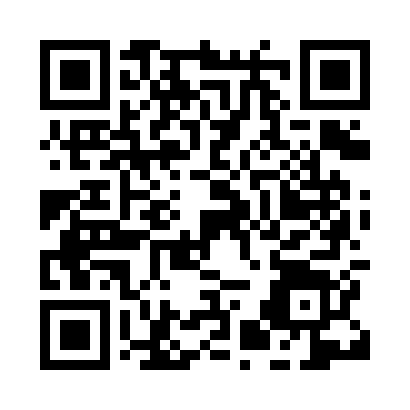 Prayer times for Bhojpur, NepalWed 1 May 2024 - Fri 31 May 2024High Latitude Method: NonePrayer Calculation Method: Muslim World LeagueAsar Calculation Method: ShafiPrayer times provided by https://www.salahtimes.comDateDayFajrSunriseDhuhrAsrMaghribIsha1Wed3:545:1811:543:266:307:492Thu3:535:1711:543:266:317:503Fri3:525:1611:543:266:317:504Sat3:515:1611:543:256:327:515Sun3:505:1511:533:256:327:526Mon3:495:1411:533:256:337:537Tue3:485:1411:533:256:337:548Wed3:475:1311:533:256:347:549Thu3:475:1211:533:256:357:5510Fri3:465:1211:533:256:357:5611Sat3:455:1111:533:246:367:5712Sun3:445:1011:533:246:367:5713Mon3:435:1011:533:246:377:5814Tue3:425:0911:533:246:377:5915Wed3:425:0911:533:246:388:0016Thu3:415:0811:533:246:398:0117Fri3:405:0811:533:246:398:0118Sat3:395:0711:533:246:408:0219Sun3:395:0711:533:246:408:0320Mon3:385:0611:533:246:418:0421Tue3:375:0611:533:246:418:0422Wed3:375:0511:543:246:428:0523Thu3:365:0511:543:246:428:0624Fri3:365:0511:543:246:438:0725Sat3:355:0411:543:236:448:0726Sun3:355:0411:543:236:448:0827Mon3:345:0411:543:246:458:0928Tue3:345:0311:543:246:458:0929Wed3:335:0311:543:246:468:1030Thu3:335:0311:543:246:468:1131Fri3:325:0311:553:246:478:11